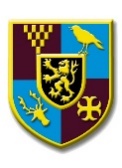 Range High SchoolCatch Up Premium Strategy Statement2020-21School overviewWhat is the Catch Up Premium?In the summer of 2020 the Department of Education (DfE) announced a ‘catch-up fund’ aimed at supporting all schools across the country to help young people get their education back on track. Here at Range, we have recently secured our share of this funding and are now planning how we will use this extra resource to work with a wide group of students as they progress through the year. We are obviously guided by DFE guidance:“Schools should use this funding for specific activities to support their pupils to catch up for lost teaching over the previous months, in line with the guidance on curriculum expectations for the next academic year.Schools have the flexibility to spend their funding in the best way for their cohort and circumstances.”We will also be guided by the principles laid out in a report published by the Education Endowment Foundation (EEF) where good practice is highlighted as to best maximise the use of the extra resource.We have also been allocated a small amount of money to provide some additional support to students in the Sixth Form. We will combine these resources to ensure all of our students who need support have the chance to access it accordingly.Range High Catch Up PrioritiesIssues identified from September 2020 as barriers to learning (e.g. curriculum gaps / literacy / attendance / wellbeing)B1: Literacy skills (reading ages are above national average in all year groups but tutor reading has not been taking place to the full extent since March 2020)B2: Gaps in curriculum as identified by each Head of DepartmentB3: Readying the school for further home learning needs (E.g. a second lockdown)B4: Ensuring all students can access online learning at homeB5: Gaps in knowledge that have appeared between March and July 2020 (as identified through assessment in Term 1B6: Ensuring our SEND students are making social, emotional and academic progress following the lockdown periodB7: Understanding T&L strategies within the ‘new normal’ way of teachingB8: Gaps in ‘careers and further education’ advice and guidanceB9: Understanding the ability of our new Year 7 intake without SATS scoresB10: Maintaining a high attendance % for all students is a priorityB11: Wellbeing: Students adjusting to the new school routines and structuresB12: Wellbeing: Concerns around anxiety and safeguarding issues following the lockdown periodB13: Ensuring parental engagement levels are maintained during the ‘virtual meeting’ eraB14: The new plans for the school day create a number of logistical difficulties which could hamper high quality teaching and learning if we are not carefulCurriculum Recovery PlanThe EEF guidance suggests a 3-tiered approach:1. Teaching 2. Targeted academic support for current academic year3.Wider strategies for current academic yearAppendix 1CATCH-UP PROGRAMME YEARS 7-10Suggested 8-week programme.Years 7-10 on the same day in Zone - e.g., Thursday after school (3.30 – 4.30)Volunteers work in teams of 2/3 – CAROUSEL throughout the 8 weeks.Baseline to be carried out first session.Refreshments to be provided for each session.Study support OrganisationRevision skillsMemory skills Appendix 2English KS3 Intervention Timetable MetricData School nameRange High SchoolPupils in schoolKS3/4: 913 KS5: 168Catch Up Premium allocation this academic year£73,000Academic year or years covered by statement2020/21Publish dateMay 2020Review dateJuly 2021MeasureActivityFurther DetailsHigh-quality teaching for all Purchase of targeted revision resources for KS4 students.‘Activity 5’ programme of faculty/subject activities to address curricular gapsAdditional funding for PE activities and staffingWhole school programme addressing literacy gapsResources targeted at identified gaps with scaffolded revision acivities – Flash Cards, Revision GuidesBespoke activities including etextbooks, visualisers, software and subscriptions.Netball sessions after school, funding for rock climbing.Accelerated Reader programme, Reading Challenge, Boy’s Reading strategies, FT Reading programmeEffective diagnostic assessment Purchase of software licences to support diagnostic low-stakes assessment on return from lockdown.GCSE Pod, Meraki, Times Tables Rockstars, Hegarty Maths, BookBuzz, This is LanguageSupporting remote learning Extension of wireless network to Year 7/10 bubble area.Purchase of software licences to support catch up curriculum.Purchase of visualisers to aid AfLEnabling Year 7/10 access to Chromebooks for ICT and Catch Up activities in their bubble.GCSE Pod, Meraki, Times Tables Rockstars, Hegarty Maths, BookBuzz, This is Language, eTextbooks, examproHue CamerasFocusing on professional development Subscription to National College to enable distanced and remote learning for staffTrain staff to equip them with professional knowledge based upon robust evidence about approaches that are known to be effective. PE CPD Resource packsModules on effective catch up interventions and curriculumReferring to:• DfE’s catch-up premium guidance• EEF’s COVID-19 support guide for schoolsBarriers to learning these priorities addressB1, B2, B3, B4, B5, B7, B9B1, B2, B3, B4, B5, B7, B9Expenditure to date 23/06/21 £15,243£15,243MeasureActivityFurther DetailsHigh-quality one to one and small group tuition Dropped Option: Y11 Support for 5 lessons per fortnight for an identified group of students who would benefit from dropping one option GCSEEaster School 2021: Targeted support for Year 11 students to address identified gaps.Enhanced provision then delivered focusing on Core Subjects plus general wellbeing and study skillsEnglish, Science and ArtTeaching Assistants and targeted support Work related curriculum time with Educate and PathwaysAdditional use of Languages assistantAcademic tutoring Literacy Support Programme: Y7-10 4 week programme with KS3 Literacy co-ordinatorLiteracy Catch-UpAdditional tutoring for Music Commences 4th June 2021See appendix 2 - approximately 10 pupils in each session. 90 minutes support a fortnight.Supporting Y11 BtEC studentsBrilliant ClubTwo cohorts of 12 students from disadvantaged and under represented groups to raise aspirations.Commences October 2021Planning for pupils with Special Educational Needs and Disabilities (SEND) Employ SEND Lead teacher Start March 2021 for SEND Lead teacher to identify gaps and lead on a targeted catch up curriculum for SEND studentsBarriers to learning these priorities addressB1, B2, B5, B6, B8B1, B2, B5, B6, B8Expenditure to date 23/06/21 £35,023£35,023MeasureActivityFurther DetailsSupporting pupils’ social, emotional and behavioural needs 8 week Catch Up programme Years 7-10 (See appendix 1).Implementation of new year group systemSuccessful application to enrol onto DfE Behaviour  Hubs programmeSummer Term 2021. After school sessions – wellbeing, exercise, growth mindset, study support etc.Move from House to Year Group pastoral system building extra capacityExtended partner status.Planning carefully for adopting a Social and Emotional Learning curriculumSMSC assemblies delivered to all year groups PSHE curriculum adapted to address relevant issues New Inclusion Club Resilience workshops with talk-the-Talk Education.  Tutor-time structured plan Introduction of a new GCSE Citizenship award is to be introduced in September ‘21Including two from Kooth on its provision and to celebrate Mental Health Awareness Week Including mental health and other lockdown-related themesProviding opportunities for members to learn more about the Protected Characteristics and influence the curriculum relating to the Protected Characteristics Addressing literacy, numeracy and personal development themesCommunicating with and supporting parents Purchase of and implementation of school cloud for virtual remote meetings.Used to facilitate parent eveningsSupporting parents with pupils of different agesTransition Summer SchoolTargeted careers and further education advice and guidanceY6 Pupils coming to Range in September 2021Remote UCAS programme in place for Y12 in the Summer Term 2020. Comprehensive resources created individualtutorials with a “future plans” focus.HE remote sessions arranged with Y12/13 involving University of Stirlingand Edge Hill University.forwarded to pupils in all year groups as appropriate. Students were made aware of work experience and internship opportunities.Medical Society linked to Medic Mentor.Virtual “Meet the Graduates” conference in December 20208-week programme in place for pupils identified by Heads of Year, in Years 7-10, after school, starting May 11th.Independent Careers’ Adviser delivery of the “Looking Forward” session forpupils in Years 9 and 108 careers period 1 sessions continued as normal for all year groups, throughout this academic year, includingremotely during lockdownResources adapted to suit home working and parents/carers informed of themes to be covered.Priority for careers’ interviews for the second half of the summer term for Year 10 and Year 12 given todisadvantaged, bursary and SEND students.Barriers to learning these priorities addressB8, B10, B11, B12, B13, B14B8, B10, B11, B12, B13, B14Expenditure to date 23/06/21 £ 3,220£ 3,220Summary Catch-Up Grant Allocation Expenditure to Date (23/06/21)Summary Catch-Up Grant Allocation Expenditure to Date (23/06/21)StrategyCostTeaching£15,243Targeted£35,023Wider£3,220Total£53,486Allocation£73,000YEAR GROUP6TH MAY13TH MAY20TH MAY27TH MAY3RD JUNE10TH JUNE17TH JUNE24TH JUNEY7GROWTH MINDSET/MOTIVATIONWELL-BEING 1SPORT/EXERCISESTUDY SUPPORT 1STUDY SUPPORT 2WELL-BEING 2TEAM BUILDINGLOOKING FORWARDY8WELL-BEING 1GROWTH MINDSET/MOTIVATIONSTUDY SUPPORT 1SPORT/EXERCISEWELL-BEING 2TEAM BUILDINGLOOKING FORWARDSTUDY SUPPORT 2Y9SPORT/EXERCISESTUDY SUPPORT 1GROWTH MINDSET/MOTIVATIONWELL-BEING 1TEAM BUILDINGLOOKING FORWARDSTUDY SUPPORT 2WELL-BEING 2Y10STUDY SUPPORT 1SPORT/EXERCISEWELL-BEING 1GROWTH MINDSET/MOTIVATIONLOOKING FORWARDSTUDY SUPPORT 2WELL-BEING 2TEAM BUILDINGWeek 1Week 1Week 1Week 1Week 1Week 1Monday Tuesday Wednesday Thursday Friday 18XWriting(History)8XReading(Spanish)7YWriting(History)27XWriting(French)9ZWriting(German)39XWriting(R.E)8ZReading(Spanish)48ZWriting(Music)7XReading(Art)5Week 2Week 2Week 2Week 2Week 2Week 2Monday Tuesday Wednesday Thursday Friday 18XReading(RE)28ZReading(Spanish)9ZReading(German)37YReading(Art)7YReading AR lesson(Computer Science)49XReading(Music)9XReading(Art)57XReading AR lesson(History)